Online Learning Courses: Information for principals and schoolsSpecialised professional learning courses supporting teachers and schools to meet the needs of students with disabilityCourses:are evidence based and regularly updated support participants to learn about assessment, making adjustments, SMART goals, intervention strategies and personalising learning and supportuse a blended learning model of tutor support during tutor led sessions and self-paced learning onlineuse a web-based format that accommodates adult learning and includes interactive activities.20 hours NESA accreditationUnderstanding & supporting behaviourUnderstanding autism spectrum disorderDyslexia & significant reading difficultiesSpeech, language & communication needsUnderstanding hearing lossDyspraxia & motor coordination difficulties40 hours NESA accreditationUnderstanding personalised learning & supportSupporting student wellbeing & mental health20 hours Elective PDUnderstanding Attention Deficit / Hyperactivity DisorderLearning cohortsThe courses can run as school-based cohorts or as open courses in a community of schools or principal network.Tutors:lead a cohort of up to 12 participantsfacilitate 3 + tutor sessions for 20-hour courses or 4 + tutor sessions for the 40-hour coursesguide participants through all aspects of the course and the websitemaintain course quality and integritymanage their events on MyPLsupport participants to complete all course requirements.Finding a tutorThere are trained tutors across the Department in local schools and delivery support teams.Local coordinators should be contacted for assistance in matching with a tutor.CostAny charges for courses are determined by the local delivery support team.Parramatta office funds tutor training.Go to:aus.oltinternational.net / NSW DoEWatch short videos that explain the course delivery model, individual course benefits and features.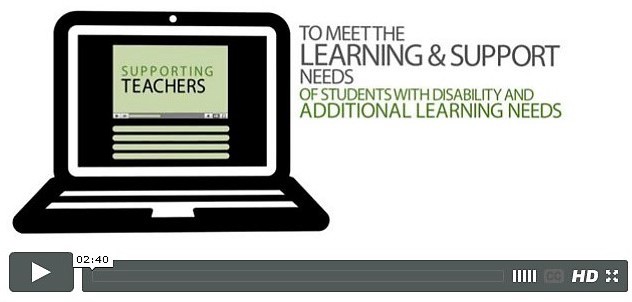 For further information email:disabilitylearning@det.nsw.edu.au